YEAR 10 RIGHTS & FREEDOMS Indigenous rights and freedoms assignmentDescription of activity: What you need to do?You are to write a letter of 300-600 words (using MS Word, Pages or other such application), to the editor of a newspaper on one of the following ways that Aboriginal people suffered from 1920-1960: the Stolen Generations, Freedom Rides, 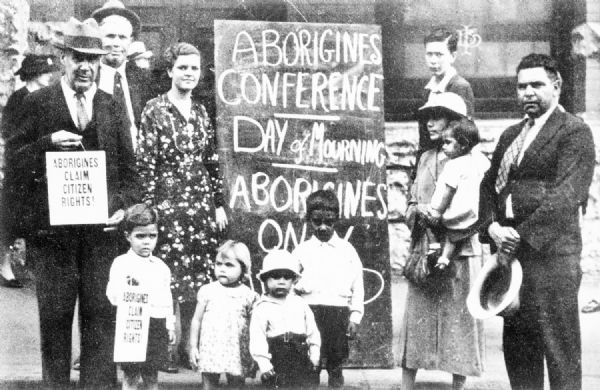 Assimilation policiesNative title and land rightsWilliam CooperThe letter you write is to be based on a range of sources selected from individual research and must address the following: • how and why Aboriginal people have been affected• government policy towards Aboriginal people between the years 1920-1960 • experiences of Aboriginal people, • the impact of these policies on members of the Aboriginal community based on a specific case study. Context: why are you doing this?This activity involves an investigation of the experiences of the Stolen Generations. In the Rights & Freedoms unit, students have examined changes in government policies towards Aboriginal peoples, including protection, land rights, and forced assimilation. Criteria: How will you know if you’ve been successful?Tick them off as you go.HighMediumLowNAExplain the government policies towards Aboriginal people before 1967Demonstrate an understanding of the varying experiences of the Aboriginal people Select relevant information about these events from different sourcesUse relevant historical terms and concepts appropriatelyCommunicate in a well-structured letter to the editor an argument supported by relevant historical evidence Research relevant historical information from a variety of sourcesExplain how reconciliation is essential to understanding the changing rights and freedoms of Aboriginal peoples.